„Na majowej łące”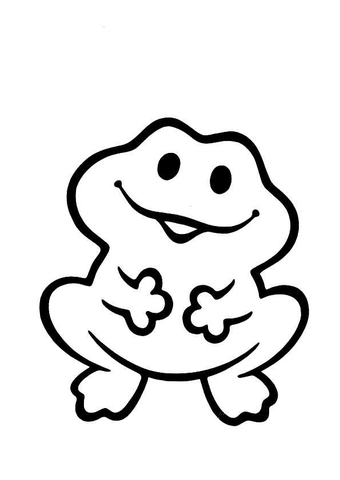 I. Zielona żabka, bocian, skowronek,zając, motylek, kilka biedronektańczą na łące, skaczą, fruwająi na swój koncert nas zapraszają.Ref.: Kum, kum, kle, kle, kle.Cyt, cyt, rechu, rech!Na łące słychać wesoły śpiew!II. Na maku usiadł mały motylek,potem z biedronką tańczył przez chwilę.Zając i świerszcze skaczą po trawie,dużo radości jest w tej zabawie.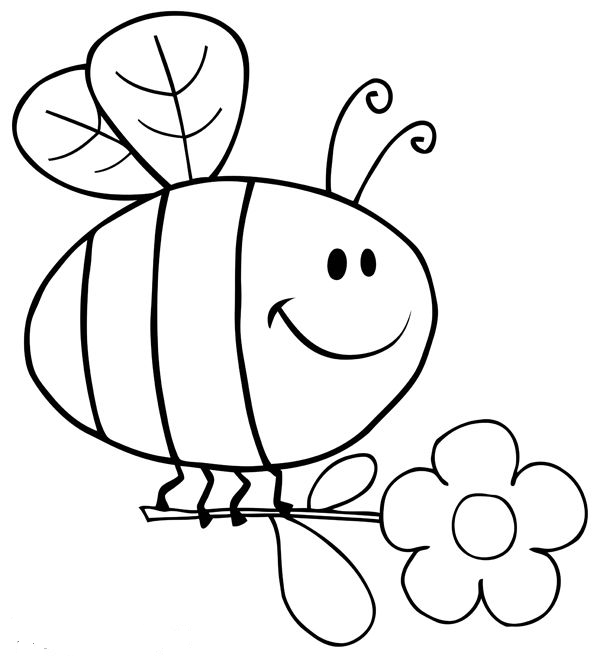 Ref.: Kum, kum, kle, kle…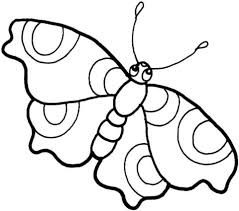 